NIT, 6. 5. 2020PROSTORNINO PLINA LAHKO SPREMINJAMOPri prejšnji uri smo ugotavljali: Masa snovi se pri preoblikovanju, prelivanju ali presipanju ohranja, če le nič ne odvzamemo in nič ne dodamo. Učbenik, str. 88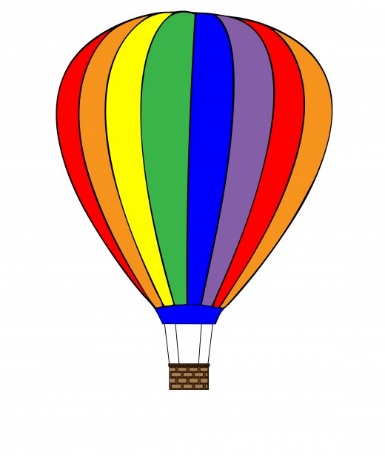 Preberi uvodno besedilo. Ena dejavnostSamo prebereš. Preizkusiš lahko, če imaš to možnost. Vsi pa smo že kdaj imeli to izkušnjo, da se vonj širi po prostoru.  Učbenik, str. 89Preberi še besedilo o letenju z balonom in dve zanimivosti. Zapis v zvezekPROSTORNINO PLINA LAHKO SPREMINJAMOPline lahko stiskamo. Pri tem se spremeni njihova prostornina, masa pa se ne spremeni.Stiskanje plina z brizgalko. (Preizkusi, če imaš možnost.)Bat v brizgalki lahko stisnemo le do določene mere.    Skica dejavnosti: Bat brizgalke pred in po stiskanju.(Doriši še prst, kako zatiska luknjico na koncu brizgalke.)Odgovori še na tri vprašanja v učbeniku.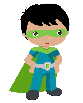 Tretje vprašanje je za poseben dosežek. 